Understanding Credit Reports Note Taking GuideName 	Date 	Credit is...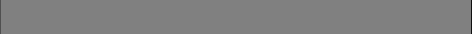 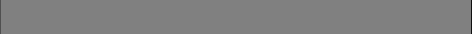 Class 	The Credit Process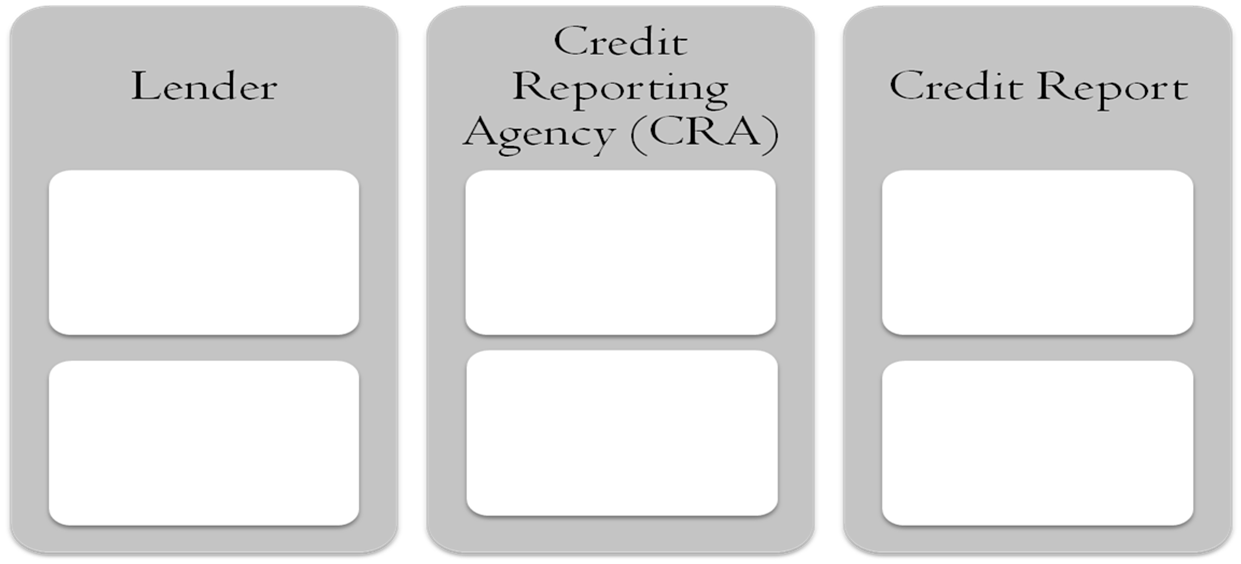 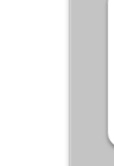 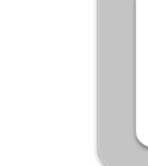 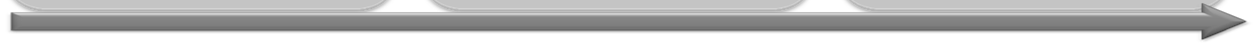 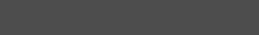 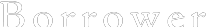 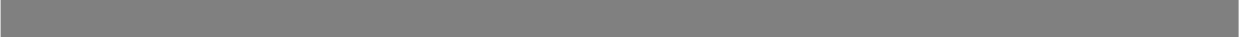 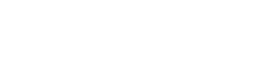 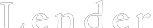 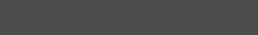 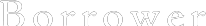 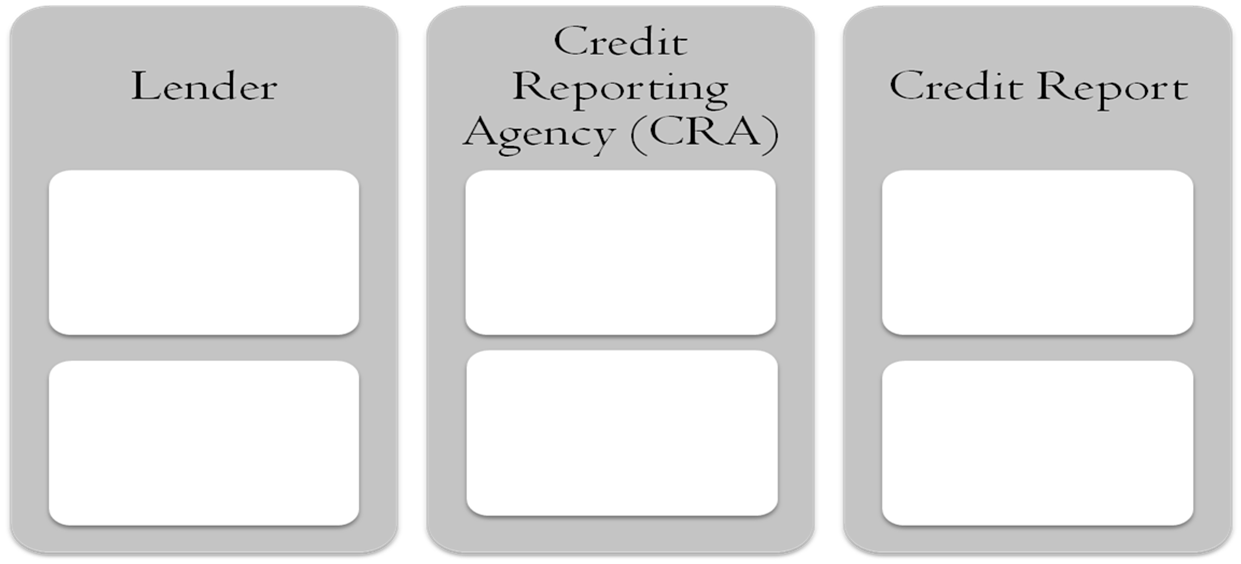 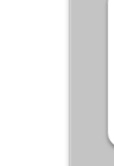 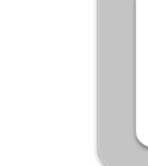 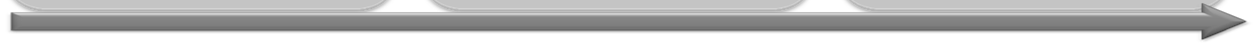 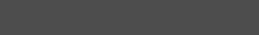 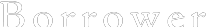 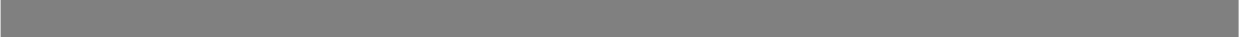 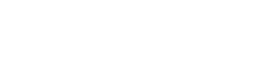 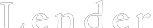 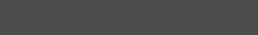 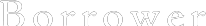 Whatthey do:AdditionalInformation:INFORMATION ON A CREDIT REPORT CAN BE DIVIDED INTO  FOUR CATEGORIES:INFORMATION ON A CREDIT REPORT CAN BE DIVIDED INTO  FOUR CATEGORIES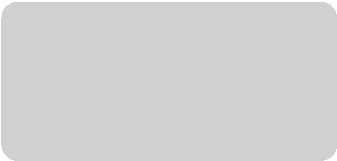 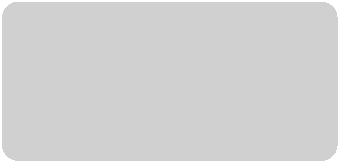 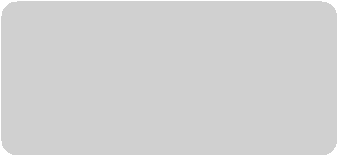 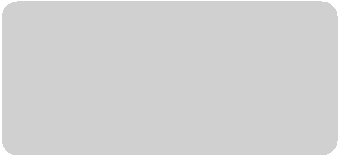 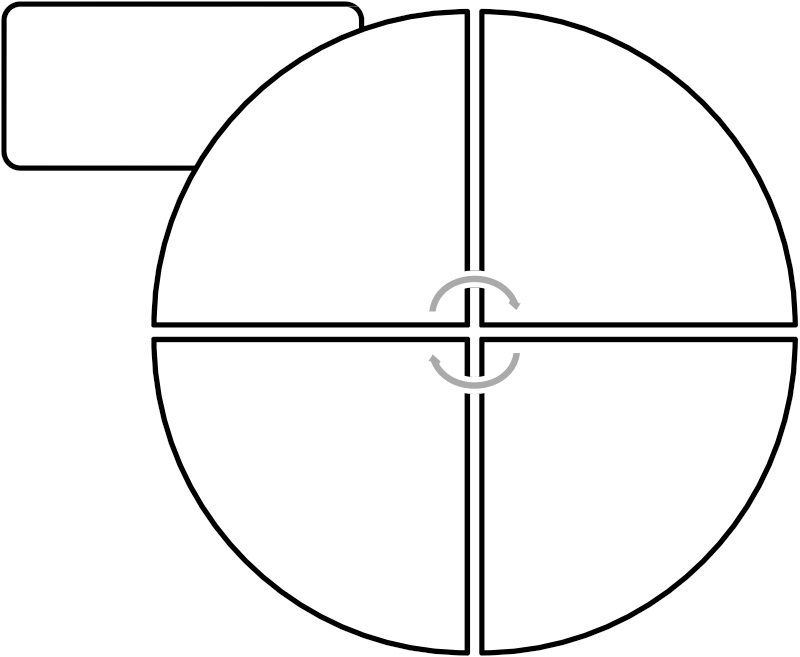 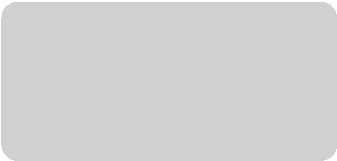 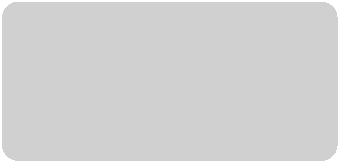 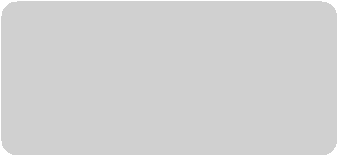 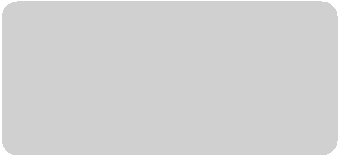 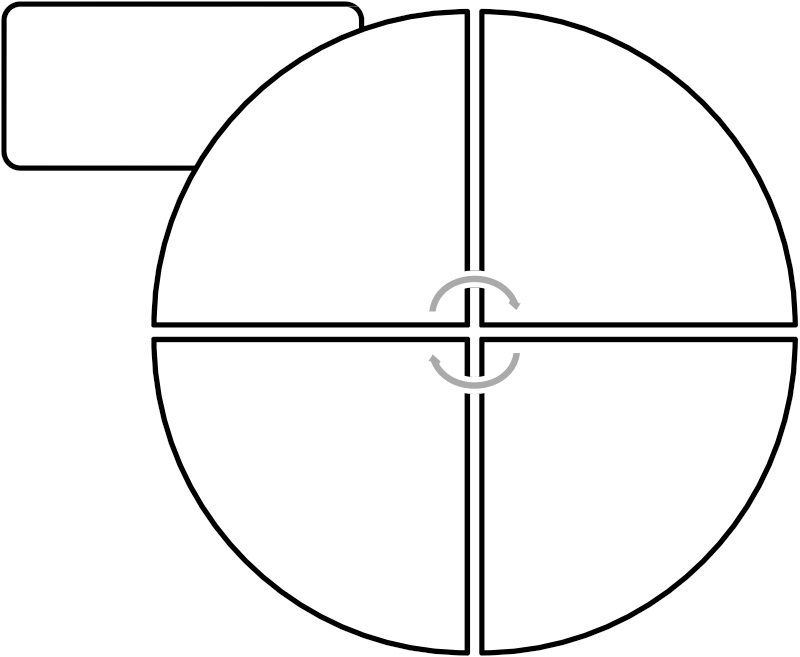 •Personal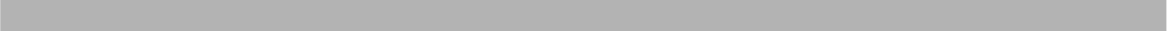 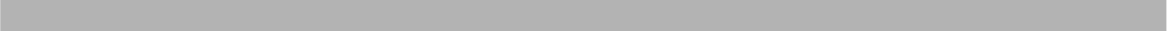 Information•AccountsSummary•Public Record Items Related To Credit•CreditInquiriesCREDITINQUIRIESIMPACTSOFT CHECK 	HARD CHECK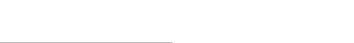 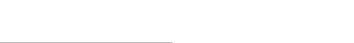 EXAMPLES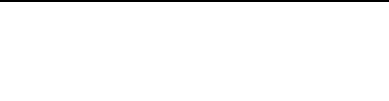 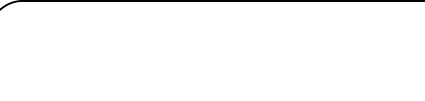 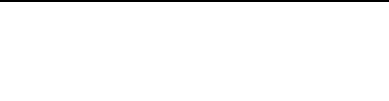 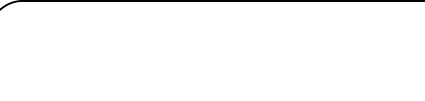 Medical Information NOT Allowed on a Credit Report: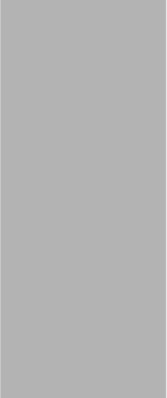 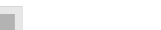 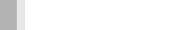 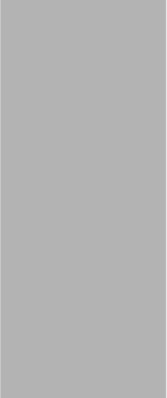 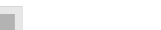 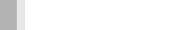 Medical Information Allowed on a Credit ReportEQUAL CREDIT OPPORTUNITY ACT PREVENTS DISCRIMINATION THE BASIS OF:	___________________		   ____________________		  ____________________	        ____________________		    ____________________		  ____________________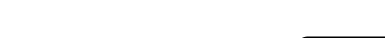 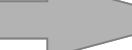 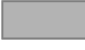 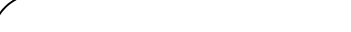 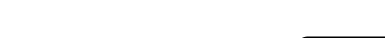 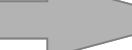 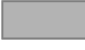 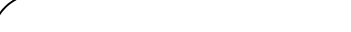 A credit score is: _____________________________________________________________Most common credit score scoring system: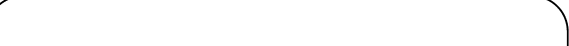 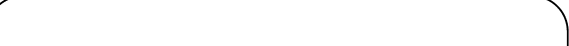 Range of scores is:             to:OUTSTANDING DEBT:			          LowHigh